Рекомендательный список литературыГолованова, М.П. Герб, флаг, гимн России / М.П.Голованова / М. Голованова ; Ил. И.В. Максимовой ; Ил. Р.И. Маланичева. — Москва : РОСМЭН-ПРЕСС, 2003. — 48с.Государственная символика Российской федерации : Конституция РФ. Государственный гимн РФ. Государственный герб РФ. Государственный флаг РФ. — Москва : Экзамен, 2003. — 64с.Конституция Российской Федерации [Текст]; Конституция Российской Федерации; Государственная символика РФ; Гимн, Герб, Флаг. — Москва : Омега- Л, 2015. — 64 с. : ил.Васькин, В.В. Двуглавый орел в истории государства Российского [Текст] / В. Васькин. — Саратов : Изд-во Сарат.ун-та, 2001. — 56 с. : ил.Силаев, А.Г. Истоки русской геральдики [Текст] / А. Силаев. — Москва : Фаир-Пресс, 2002. — 240 с.Центральная городская библиотека353290 г. Горячий Ключ,ул. Ленина, 203/1тел.: (86159) 3-74-41e-mail: biblioteka.gorkluch@gmail.comwww.librarygk.ruЧасы работы10.00-18.00Без перерываВыходной – понедельникПоследний день месяца – санитарныйМБУК «ЦБС»Центральная городская библиотекаОтдел методической работыДень Государственного флага Российской Федерации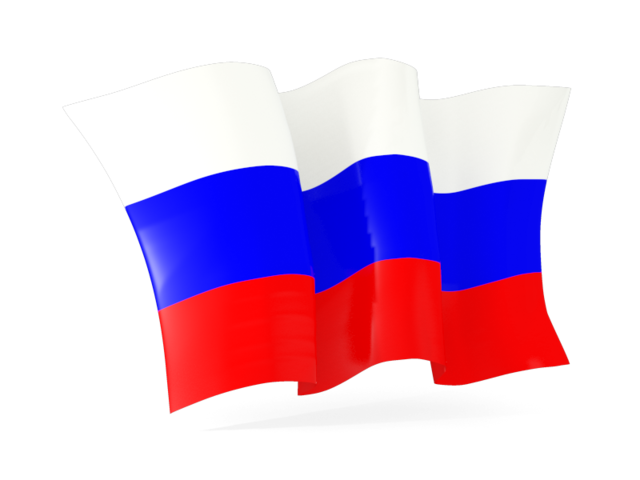 Горячий Ключ201822 августа в России отмечается День Государственного флага Российской Федерации, установленный на основании указа президента РФ от 20 августа 1994 года «О Дне Государственного флага Российской Федерации».В этот день в 1991 году Верховный Совет РСФСР принял постановление «Об официальном признании и использовании Национального флага РСФСР», которым постановил до установления специальным законом новой государственной символики Российской Федерации считать исторический флаг России — полотнище из равновеликих горизонтальных белой, лазоревой, алой полос — официальным Национальным флагом Российской Федерации.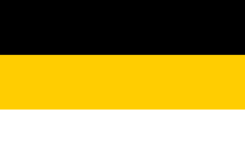 Российский триколор имеет более чем 300-летнюю историю. Государственный флаг в России появился на рубеже XVII-XVIII веков, в эпоху становления России как мощного государства. Впервые бело-сине-красный флаг с нашитым на нем двуглавым орлом был поднят на первом русском военном корабле «Орел», в царствование отца Петра I Алексея Михайловича, но у исследователей нет единого мнения о том, как были скомбинированы эти цвета.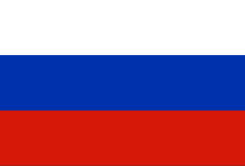 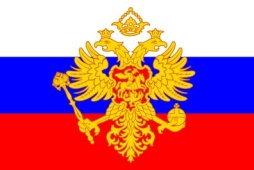 Законным же «отцом» триколора признан Петр I. 20 января 1705 года он издал указ, согласно которому «на торговых всяких судах» должны поднимать бело-сине-красный флаг, сам начертал образец и определил порядок горизонтальных полос.Рожденный вместе с первыми российскими военными кораблями, российский флаг до XIX века оставался принадлежностью главным образом флотской культуры. Начало применения российского бело-сине-красного флага на суше связано с географическими открытиями русских мореплавателей.До XIX века русские моряки водружали на берегу присоединенной земли памятный крест. Но в 1806 году появилась новая традиция. Русская экспедиция обследовала побережье Южного Сахалина и подняла на берегу два флага. Андреевский флаг отмечал заслугу военного флота, государственный бело-сине-красный флаг — новое владение России.После Петра I в русской армии стали распространяться золотые (оранжевые) и черные цвета, которые постепенно начали приобретать роль государственных.Указом императора Александра II от 23 июня (11 июня по старому стилю) 1858 года был введен  как официальный (государственный) флаг Российской Империи. Черно-желто-белый флаг просуществовал до 1883 года. 10 мая (28 апреля по старому стилю) 1883 года Александр III «Повелением о флагах для украшения зданий в торжественных случаях» распорядился использовать бело-сине-красный флаг в качестве государственного флага Российской Империи, вместо черно-желто-белого.Официально бело-сине-красный флаг был утвержден как государственный флаг России только накануне коронации Николая II в 1896 году.Три цвета флага, ставшего национальным, получили официальное толкование. Красный цвет означал «державность», синий — цвет Богоматери, под покровом которой находится Россия, белый — цвет свободы и независимости. Эти цвета означали также содружество Белой, Малой и Великой России.В Советской России более 70 лет государственным флагом являлся красный стяг.Чрезвычайная сессия Верховного Совета РСФСР 22 августа 1991 года постановила считать официальным символом России триколор. Указом президента РФ от 11 декабря 1993 года было утверждено Положение о государственном флаге Российской Федерации.25 декабря 2000 года президент РФ Владимир Путин подписал федеральный конституционный закон «О Государственном флаге Российской Федерации». В соответствии с законом, Государственный флаг РФ представляет собой прямоугольное полотнище из трех равновеликих горизонтальных полос: верхней — белого, средней — синего и нижней — красного цвета. Отношение ширины флага к его длине — 2:3.В настоящее время чаще всего (неофициально) используется следующая трактовка значений цветов флага России: белый цвет означает мир, чистоту, непорочность, совершенство; синий — цвет веры и верности, постоянства; красный цвет символизирует энергию, силу, кровь, пролитую за Отечество.8 ноября 2008 года президент России Дмитрий Медведев подписал Федеральный закон «О внесении изменения в Федеральный Конституционный закон «О Государственном флаге Российской Федерации». Закон был дополнен статьей 9-1, направленной на разграничение официального и неофициального использования российского флага и его изображения. Устанавливается, что официальное использование флага осуществляется в порядке и в случаях, которые предусмотрены законом. Допускается также использование государственного флага РФ, в том числе его изображения, гражданами, общественными объединениями, предприятиями, учреждениями и организациями в иных случаях, если такое использование не является надругательством над государственным флагом РФ.Использование государственного флага РФ с нарушением Федерального конституционного закона, а также надругательство над государственным флагом РФ влечет за собой ответственность в соответствии с законодательством РФ.В День государственного флага по всей стране проходят праздничные мероприятия.Материал подготовлен на основе информации РИА Новости и открытых источников